проєкт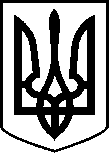 СМІДИНСЬКА СІЛЬСЬКА РАДАКОВЕЛЬСЬКОГО РАЙОНУ ВОЛИНСЬКОЇ ОБЛАСТІ                                                                  ВОСЬМЕ СКЛИКАННЯР І Ш Е Н Н Я 2021 року                                                                                     № Про затвердження Переліку другого типу об’єктів комунальної власності Смідинської сільської ради, що підлягають передачі в оренду без проведення аукціонуЗ метою оперативного вирішення питань, пов’язаних з орендою майна комунальної власності сільської ради органами державної влади, органами місцевого самоврядування, іншими установами та організаціями, діяльність яких фінансується за рахунок державного та місцевих бюджетів, відповідно до статті 6, Закону України «Про оренду державного та комунального майна», керуючись статтями 25 та 60 Закону України «Про місцеве самоврядування в Україні», сільська рада вирішила:Затвердити Перелік другого типу об’єктів комунального майна Смідинської сільської ради для передачі майна в оренду без проведення аукціону згідно Додатку №1.        2.  Виконавчому комітету Смідинської сільської ради не пізніше 10 календарних днів з дня прийняття рішення, опублікувати Перелік другого типу об’єктів комунального майна Смідинської сільської ради, для передачі майна в оренду без проведення аукціону, на офіційному веб-сайті Смідинської сільської ради Ковельського району Волинської областіКонтроль за виконанням цього рішення покласти на Сільський голова                                                      О.ПіцикДодаток № 1 до рішення Смідинської сільської ради                                                                                                                                                               №      від 10.07.2020 рокуПерелік  першого типу об’єктів комунального майна Смідинської сільської ради для передачі майна в оренду на аукціоніСекретар сільської ради                                                                                                         В.М.Паридубець№ п/пОб’єкт орендиЗагальна площа, кв.м.АдресаБалансоутримувачВласникЦільове призначенняПримітка1Частина нежитлового приміщення ( кімната 75 )13,8С.Смідин, вул. Незалежності, 25Смідинська сільська радаСмідинська сільська радаДля здійснення господарської діяльності2Частина нежитлового приміщення ( кімната 66 )25,3С.Смідин, вул. Незалежності, 25Смідинська сільська радаСмідинська сільська радаДля здійснення господарської діяльності3Частина нежитлового приміщення (кімнати 66-67)24,7С.Смідин, вул. Незалежності, 25Смідинська сільська радаСмідинська сільська радаДля здійснення господарської діяльності